Дата:  28.01.2021Группа: 20-ПСО-2дНаименование дисциплины: МатематикаТема: Вычисление площадей с помощью интеграловПонятие определенного интеграла является одним из основных понятий математики. К концу 17 в. Ньютоном и Лейбницем был создан аппарат дифференциального и интегрального исчисления, который составляет основу математического анализа.На предыдущих занятиях мы научились   вычислять определенные интегралы. Но гораздо  важнее применение определенного интеграла. Мы знаем, что с его помощью можно вычислять площади криволинейных трапеций. Сегодня мы ответим на вопрос: “Как это сделать?” Дайте определение каждому элементу содержания темы.1.Интеграл2.Определенный интеграл3.Формула Ньютона-Лейбница4.Геометрический смысл определенного интеграла 5.Криволинейная трапеция6.Площадь криволинейной трапеции2) Дайте определение каждому элементу содержания темы.3) Какие еще знания необходимы для успешного вычисления  интегралов и площадей фигур?Формула Ньютона-Лейбница… Откуда взялась эта формула? Ответ на этот вопрос узнаем из исторической справки.Интеграл, интегрирование, интеграция… Однокоренные слова, к тому же вышедшие за пределы математики и ставшие почти обиходными. В газетах читаем об интеграции наук, культур, в политике и экономике ведут речь об интегральных процессах. Любопытно, что идеи интегрального исчисления возникли задолго до появления идей дифференциального исчисления. Греческие математики Эвдокс и Архимед (4;3 века до нашей эры) для решения задач вычисления площадей и объемов  придумали разбивать фигуру на бесконечно большое число бесконечно малых частей и искомую площадь  вычисляли как сумму площадей полученных элементарных кусочков.Символ  интеграла введен Г. Лейбницем в . Этот знак является изменением латинской буквы «S» (первой буквы слова «сумма»). Само слово «интеграл» придумал в . Я. Бернулли. Вероятно,  оно происходит от латинского «integero», которое переводится как «приводить в прежнее состояние, восстанавливать». Действительно, операция интегрирования «восстанавливает» функцию, дифференцированием которой была получена подынтегральная функция. В ходе переписки И. Бернулли и Г. Лейбниц согласились с предложением Я.Бернулли , и с . появилось название новой ветви математики –«интегральное исчисление». Понятие «неопределенный интеграл» выделил Г.Лейбниц, а «определенный интеграл» ввел К. Фурье. Связь операций дифференцирования и интегрирования независимо друг от друга установили И.Ньютон и Г.Лейбниц.»Определенный интеграл служит для вычисления площадей криволинейных трапеций. Но на практике чаще встречаются фигуры, которые таковыми не являются и нам необходимо научиться находить площади именно таких фигур.Обратите внимание на экран. Что изображено на рисунке  слева? Справа? Плоская фигура - это фигура ограниченная прямыми x = a, x = b и графиками непрерывных функций y = f(x), y = g(x), причем на отрезке [a; b] выполняется неравенство g(x)<  f(x).Как можно вычислить площадь этой фигуры?    Итак, площадь S фигуры, ограниченной прямыми x = a, x = b и графиками функций y = f(x), y = g(x), непрерывных на отрезке [a; b] и таких, что для всех х из отрезка [a; b]выполняется неравенство g(x) <  f(x), вычисляется по формуле: S=Сформулируем и запишем алгоритм нахождения площадей плоских фигур: 1.Построить графики данных линий. Определить искомую фигуру.2.Найти пределы интегрирования.3.Записать площадь искомой фигуры с помощью определенного интеграла.4.Вычислить полученный интеграл.Рассмотрим, как при решении практических заданий используется этот алгоритмПример: Вычислить площадь фигуры, ограниченной линиями y = x, y = 5 – x, x = 1, x = 2. (слайд 8)Решение: Построим на координатной плоскости графики функций y = x, y = 5 – x, x = 1, x = 2. Заштрихуем площадь фигуры, площадь которой надо найти.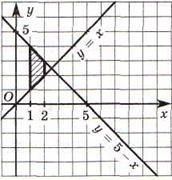 Воспользовавшись формулой , получим   S= Ответ: S = 2.IV. Применение знаний, формирование уменийА) Вычислить площадь фигуры, ограниченной прямой y = x – 2 и параболой y = x2 – 4x + 2. (слайд 9)Решение:Построим прямую y = x – 2 по точкам, например (2; 0) и (0; -2).Для построения параболы найдем координаты вершины по формулам ;Xb=-    yв = y(xв).     Имеем:  x=2   y=-2 Значит, вершиной параболы служит точка (2; -2). Возьмем пару дополнительных точек, например (0; 2), (4; 2) и построим график данной квадратичной функции.Найдем абсциссы точек пересечения прямой и параболы, для чего решим уравнениеX2 – 4х + 2 = х – 2Находим последовательно: х2 – 5х + 4 = 0;х1 = 1; х2 = 4.Фигура, площадь которой надо найти, ограничена линиями y = x2 – 4x + 2 (снизу) и y = x – 2 (сверху). С боков эта фигура ограничена прямыми х = 1 и х = 4.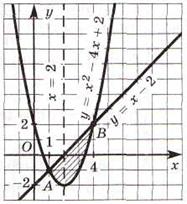 Для вычисления площади фигуры можно применить изученную сегодня формулу. Тогда площадь данной фигуры: S=       Ответ: S = 4,5.Самостоятельная работаСправа  - решённое задание, слева - необходимо решить аналогичную задачу.С помощью интеграла вычисли площадь фигуры, ограниченную линиямиЧто сегодня изучили на уроке?Как вычисляется площадь плоской фигуры?Сформулируйте основные шаги вычисления площади криволинейной трапеции и плоскойфигуры.Домашнее задание:1.Вычислить интеграл    а)   , б)   2. а) Найдите площадь  данной  фигуры с помощью интеграла: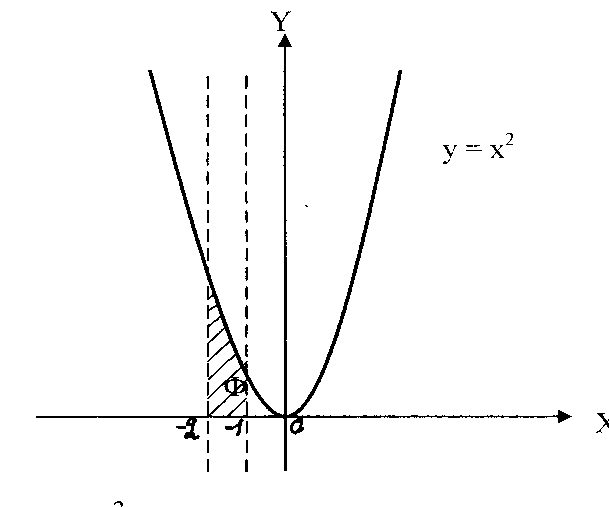 б). Найдите площадь  данной  фигуры с помощью интеграла: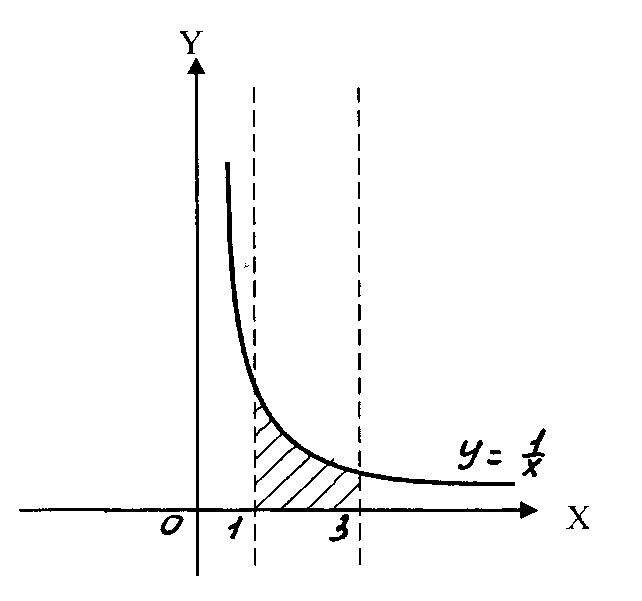 Преподаватель Науразова Л.Ау= х2   и  у = 4у= х2   и  у = 1Решение:Решение:Построим  фигуру: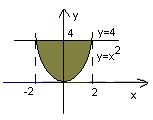 2.Найдём пределы интегрирования:х2 = 4 х = 2  или х = -2S=